/ – Die BUND-Ortsgruppe kümmert sich gemeinsam mit dem Naturschutzzentrum Westlicher Hegau um die Vernetzung von Lebensräumen rund um Gottmadingen. Dieses Engagement wurde nun im Rahmen des Naturschutzwettbewerbs „Unsere Heimat und Natur“ von Edeka Südwest und der Stiftung NatureLife-International mit 3.000 Euro ausgezeichnet. Edeka-Kundinnen und -Kunden unterstützen den Wettbewerb mit dem Kauf regionaler Bio-Kräutertöpfe.In Gottmadingen überreichten Michaela Meyer, Geschäftsbereichsleiterin Nachhaltigkeit Edeka Südwest, sowie Nicolas Kocheise, Geschäftsführer bei Edeka Baur, der die Patenschaft für das Projekt übernommen hat, den symbolischen Scheck in Höhe von 3.000 Euro im Beisein von Bürgermeister Dr. Michael Klinger, der zugleich auch im Vorstand der BUND-Ortsgruppe ist, an Eberhard Koch, Vorstand BUND-Ortsgruppe sowie das Team aus Mitarbeitenden des Freiwilligen Ökologischen Jahrs FÖJ und des Bundesfreiwilligendienstes BFD. „Wir freuen uns sehr, dass es so viele junge, mutige und engagierte Menschen und so großartige Naturschutzprojekte in unserem Absatzgebiet gibt und sind stolz, hier einen Beitrag leisten zu können. Denn nur in einer ökologisch intakten Kulturlandschaft können auch qualitativ hochwertige Lebensmittel produziert werden“, erläuterte Michaela Meyer dabei das Engagement des Lebensmittelhändlers.Gefährdete Lebensräume durch vielfältige Biotopstrukturen schützenSelbst früher weit verbreitete Tier- und Pflanzenarten seien vielerorts aus den Fluren verschwunden oder hochgradig gefährdet. Verstärkt werde der Artenrückgang durch die immer deutlicher werdenden Auswirkungen des Klimawandels wie Hitzeperioden mit Dürreschäden und Wassermangel einerseits, sowie Starkregenereignisse mit Hochwasser und Bodenabschwemmungen auf der anderen Seite. Vielfältige Biotopstrukturen in der Kulturlandschaft werden deshalb immer wichtiger. Projekte und Initiativen, die helfen, neue Biotope anzulegen und zu vernetzen, gefährdete Lebensräume zu pflegen und zu sichern, gewinnen immer mehr an Bedeutung.Einen wichtigen Beitrag hierfür leistet die BUND-Ortsgruppe Gottmadingen mit dem Naturschutzzentrum Westlicher Hegau, die sich mit Mäharbeiten, Gehölzpflege- Aktionen und anderen Biotopschutzmaßnahmen für die Vernetzung von Lebensräumen rund um den Standort Gottmadingen einsetzt. Einbezogen werden auch Kinder und Jugendliche in Kooperation mit der Realschule Gottmadingen. Das Projekt soll mit dem Preisgeld von 3.000 Euro weiter ausgebaut werden.2024 werden insgesamt 31 Projekte gefördertUnterstützt wird der 2014 zum ersten Mal durchgeführte Wettbewerb auch von Kundinnen und Kunden der Edeka Südwest. Denn mit einem Teil des Erlöses aus dem Verkauf von Bio-Kräutertöpfen der Regionalmarke „Unsere Heimat – echt & gut“ wird der Fördertopf regelmäßig gefüllt. In diesem Jahr erhöht sich die Zahl nochmal um 31 neue Preisträger auf insgesamt 268 ausgezeichnete Projekte, die dann mit rund 672.000 Euro unterstützt wurden.  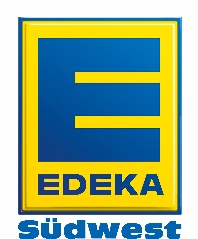 